CHRISTIAN AID WEEK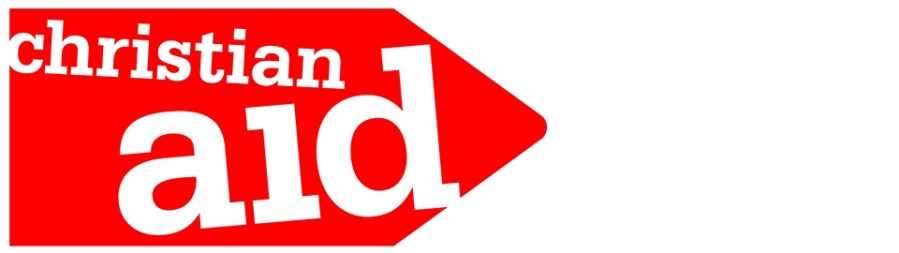 May 10TH - 16TH Fighting Covid-19 in an over-crowded shanty town or refugee camp, without clean water or being able to socially distance yourself? … Simply impossible!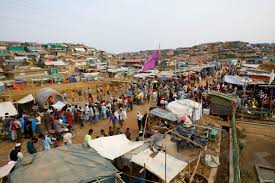 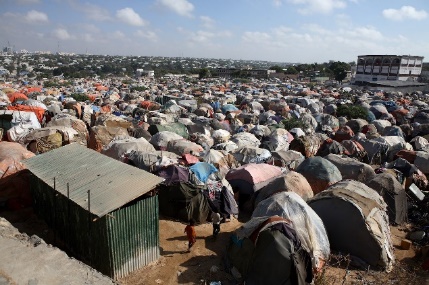 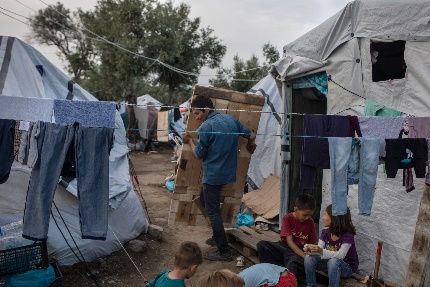 But millions of the world’s poorest people will be put in that situation as the virus spreads.The impact on them will be catastrophic, but also on the rest of the world unless we can get global control over this dangerous virus.Christian Aid needs your help more than ever this year, to help the world’s poor. Please give whatever you can afford – however little that may be. Every little helps!Online at: www.christianaid.org.uk/caw‘Phone:  020 7523 2269 or 08080 006 006Thank you in advance for your support!